UNDERGRADUATE CURRICULUM COMMITTEE (UCC)
PROPOSAL FORM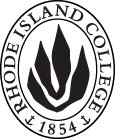 Cover page	scroll over blue text to see further important instructions: please read.N.B. DO NOT USE HIGHLIGHT, please DELETE THE WORDS THAT DO NOT APPLY TO YOUR PROPOSALALL numbers in section (A) need to be completed, including the impact ones.D. SignaturesChanges that affect General Education in any way MUST be approved by ALL Deans and COGE Chair.Changes that directly impact more than one department/program MUST have the signatures of all relevant department chairs, program directors, and relevant dean (e.g. when creating/revising a program using courses from other departments/programs). Check UCC manual 4.2 for further guidelines on whether the signatures need to be approval or acknowledgement.Proposals that do not have appropriate approval signatures will not be considered. Type in name of person signing and their position/affiliation.Send electronic files of this proposal and accompanying catalog copy to curriculum@ric.edu and a printed or electronic signature copy of this form to the current Chair of UCC. Check UCC website for due dates.D.1. Approvals:   required from programs/departments/deans who originate the proposal.  may include multiple departments, e.g., for joint/interdisciplinary prposals. D.2. Acknowledgements: REQUIRED from OTHER PROGRAMS/DEPARTMENTS IMPACTED BY THE PROPOSAL. SIGNATURE DOES NOT INDICATE APPROVAL, ONLY AWARENESS THAT THE PROPOSAL IS BEING SUBMITTED.  CONCERNS SHOULD BE BROUGHT TO THE UCC COMMITTEE MEETING FOR DISCUSSIONA.1. Course or programAFRI 310, ART 201, CSCI 201, CSCI 221, CSCI 315, ENGL 266, ENGL 348, ENGL 355, ENGL 433, NURS 263, SWRK 421, SWRK 441, and SWRK 453, THTR 419, THTR 435, and THTR 442AFRI 310, ART 201, CSCI 201, CSCI 221, CSCI 315, ENGL 266, ENGL 348, ENGL 355, ENGL 433, NURS 263, SWRK 421, SWRK 441, and SWRK 453, THTR 419, THTR 435, and THTR 442AFRI 310, ART 201, CSCI 201, CSCI 221, CSCI 315, ENGL 266, ENGL 348, ENGL 355, ENGL 433, NURS 263, SWRK 421, SWRK 441, and SWRK 453, THTR 419, THTR 435, and THTR 442AFRI 310, ART 201, CSCI 201, CSCI 221, CSCI 315, ENGL 266, ENGL 348, ENGL 355, ENGL 433, NURS 263, SWRK 421, SWRK 441, and SWRK 453, THTR 419, THTR 435, and THTR 442Replacing A.2. Proposal typeCourse: | deletion Program: | revision | --These will be reflected in catalog copy as they entail deleting restricted electives or changing a required elective, as noted in A. 6.Course: | deletion Program: | revision | --These will be reflected in catalog copy as they entail deleting restricted electives or changing a required elective, as noted in A. 6.Course: | deletion Program: | revision | --These will be reflected in catalog copy as they entail deleting restricted electives or changing a required elective, as noted in A. 6.Course: | deletion Program: | revision | --These will be reflected in catalog copy as they entail deleting restricted electives or changing a required elective, as noted in A. 6.A.3. OriginatorSusan AbbotsonHome departmentChair UCCChair UCCChair UCCA.4. Context and Rationale The following courses can be deleted as they have not been offered in three or more years and/or the departments who have offered them in the past see no need to keep them in the catalog: AFRI 310 Martin Luther King and the Civil Rights Era, ART 201 Introduction to Visual Arts, CSCI 201 Computer Programming and Design, CSCI 221 Computer programming II, CSCI 315 Data Structures, ENGL 266 Food Matters: The Rhetoric of Eating (a Gen Ed. Connections that will no longer be taught), ENGL348 Early British Renaissance, ENGL 355 Victorian Literature and Culture ENGL 433 Modern English Grammar (these need deleting as part of the English major course consolidation from last year—these three had already been scheduled for Fall 2018 and so were kept in the catalog for one more year); NURS 262 Dying, Loss, and Grief: Cross-Cultural Perspectives (a Core 4 hold-over from the old Gen Ed that is no longer needed), SWRK 421 Social Work Practice and the Law (is cross-listed with SWRK 516 and references to this will be deleted), SWRK 441 Women’s Issues in Social Work Practice (is cross-listed with SWRK 571 and references to this will be deleted) and SWRK 453 School Social Work (is cross-listed with SWRK 553 and references to this will be deleted). These SWRK courses are not required in any programs even as electives.  and others have lost the faculty who taught them). THTR 419 Performing Arts Management, THTR 435 Theatre for Children and Youth, and THTR 442 History of Theatre: 1875-Present, also not required and no longer taught.The following courses can be deleted as they have not been offered in three or more years and/or the departments who have offered them in the past see no need to keep them in the catalog: AFRI 310 Martin Luther King and the Civil Rights Era, ART 201 Introduction to Visual Arts, CSCI 201 Computer Programming and Design, CSCI 221 Computer programming II, CSCI 315 Data Structures, ENGL 266 Food Matters: The Rhetoric of Eating (a Gen Ed. Connections that will no longer be taught), ENGL348 Early British Renaissance, ENGL 355 Victorian Literature and Culture ENGL 433 Modern English Grammar (these need deleting as part of the English major course consolidation from last year—these three had already been scheduled for Fall 2018 and so were kept in the catalog for one more year); NURS 262 Dying, Loss, and Grief: Cross-Cultural Perspectives (a Core 4 hold-over from the old Gen Ed that is no longer needed), SWRK 421 Social Work Practice and the Law (is cross-listed with SWRK 516 and references to this will be deleted), SWRK 441 Women’s Issues in Social Work Practice (is cross-listed with SWRK 571 and references to this will be deleted) and SWRK 453 School Social Work (is cross-listed with SWRK 553 and references to this will be deleted). These SWRK courses are not required in any programs even as electives.  and others have lost the faculty who taught them). THTR 419 Performing Arts Management, THTR 435 Theatre for Children and Youth, and THTR 442 History of Theatre: 1875-Present, also not required and no longer taught.The following courses can be deleted as they have not been offered in three or more years and/or the departments who have offered them in the past see no need to keep them in the catalog: AFRI 310 Martin Luther King and the Civil Rights Era, ART 201 Introduction to Visual Arts, CSCI 201 Computer Programming and Design, CSCI 221 Computer programming II, CSCI 315 Data Structures, ENGL 266 Food Matters: The Rhetoric of Eating (a Gen Ed. Connections that will no longer be taught), ENGL348 Early British Renaissance, ENGL 355 Victorian Literature and Culture ENGL 433 Modern English Grammar (these need deleting as part of the English major course consolidation from last year—these three had already been scheduled for Fall 2018 and so were kept in the catalog for one more year); NURS 262 Dying, Loss, and Grief: Cross-Cultural Perspectives (a Core 4 hold-over from the old Gen Ed that is no longer needed), SWRK 421 Social Work Practice and the Law (is cross-listed with SWRK 516 and references to this will be deleted), SWRK 441 Women’s Issues in Social Work Practice (is cross-listed with SWRK 571 and references to this will be deleted) and SWRK 453 School Social Work (is cross-listed with SWRK 553 and references to this will be deleted). These SWRK courses are not required in any programs even as electives.  and others have lost the faculty who taught them). THTR 419 Performing Arts Management, THTR 435 Theatre for Children and Youth, and THTR 442 History of Theatre: 1875-Present, also not required and no longer taught.The following courses can be deleted as they have not been offered in three or more years and/or the departments who have offered them in the past see no need to keep them in the catalog: AFRI 310 Martin Luther King and the Civil Rights Era, ART 201 Introduction to Visual Arts, CSCI 201 Computer Programming and Design, CSCI 221 Computer programming II, CSCI 315 Data Structures, ENGL 266 Food Matters: The Rhetoric of Eating (a Gen Ed. Connections that will no longer be taught), ENGL348 Early British Renaissance, ENGL 355 Victorian Literature and Culture ENGL 433 Modern English Grammar (these need deleting as part of the English major course consolidation from last year—these three had already been scheduled for Fall 2018 and so were kept in the catalog for one more year); NURS 262 Dying, Loss, and Grief: Cross-Cultural Perspectives (a Core 4 hold-over from the old Gen Ed that is no longer needed), SWRK 421 Social Work Practice and the Law (is cross-listed with SWRK 516 and references to this will be deleted), SWRK 441 Women’s Issues in Social Work Practice (is cross-listed with SWRK 571 and references to this will be deleted) and SWRK 453 School Social Work (is cross-listed with SWRK 553 and references to this will be deleted). These SWRK courses are not required in any programs even as electives.  and others have lost the faculty who taught them). THTR 419 Performing Arts Management, THTR 435 Theatre for Children and Youth, and THTR 442 History of Theatre: 1875-Present, also not required and no longer taught.The following courses can be deleted as they have not been offered in three or more years and/or the departments who have offered them in the past see no need to keep them in the catalog: AFRI 310 Martin Luther King and the Civil Rights Era, ART 201 Introduction to Visual Arts, CSCI 201 Computer Programming and Design, CSCI 221 Computer programming II, CSCI 315 Data Structures, ENGL 266 Food Matters: The Rhetoric of Eating (a Gen Ed. Connections that will no longer be taught), ENGL348 Early British Renaissance, ENGL 355 Victorian Literature and Culture ENGL 433 Modern English Grammar (these need deleting as part of the English major course consolidation from last year—these three had already been scheduled for Fall 2018 and so were kept in the catalog for one more year); NURS 262 Dying, Loss, and Grief: Cross-Cultural Perspectives (a Core 4 hold-over from the old Gen Ed that is no longer needed), SWRK 421 Social Work Practice and the Law (is cross-listed with SWRK 516 and references to this will be deleted), SWRK 441 Women’s Issues in Social Work Practice (is cross-listed with SWRK 571 and references to this will be deleted) and SWRK 453 School Social Work (is cross-listed with SWRK 553 and references to this will be deleted). These SWRK courses are not required in any programs even as electives.  and others have lost the faculty who taught them). THTR 419 Performing Arts Management, THTR 435 Theatre for Children and Youth, and THTR 442 History of Theatre: 1875-Present, also not required and no longer taught.A.5. Student impactNone of these are required, so this will have no real effect.None of these are required, so this will have no real effect.None of these are required, so this will have no real effect.None of these are required, so this will have no real effect.None of these are required, so this will have no real effect.A.6. Impact on other programs Only one of these courses (CSCI 201) is required for any program at RIC, though some are required electives and will need to be deleted from the programs that offer them as such (these include AFRI 310, THTR 419 and THTR 435). CSCI 201 is currently required for the TECH Applied Technology concentration, but this will be updated to use the newer CSCI 211, which replaced the 201 in the CSCI programs (CSCI 201, CSCI 221 and CSCI 315 are also still listed as a prerequisites for students who have already taken them and who are still in the CSCI program; these references should remain for the time being to facilitate records). NURS 263 is an old Core 4 that is still in the catalog but is not currently listed as a Gen Ed., and ENGL 266 is a current Connections, so all Deans and chair of COGE will be signing. ENGL 433 is a required elective in the English Minor in Rhetoric and Writing, but they will be dropping that option. The three SWRK courses are all cross-listed with 500 level Graduate Courses, so there is a signature from the Graduate Committee Chair (two of the 500 level versions are also being deleted: 515 and 571).Only one of these courses (CSCI 201) is required for any program at RIC, though some are required electives and will need to be deleted from the programs that offer them as such (these include AFRI 310, THTR 419 and THTR 435). CSCI 201 is currently required for the TECH Applied Technology concentration, but this will be updated to use the newer CSCI 211, which replaced the 201 in the CSCI programs (CSCI 201, CSCI 221 and CSCI 315 are also still listed as a prerequisites for students who have already taken them and who are still in the CSCI program; these references should remain for the time being to facilitate records). NURS 263 is an old Core 4 that is still in the catalog but is not currently listed as a Gen Ed., and ENGL 266 is a current Connections, so all Deans and chair of COGE will be signing. ENGL 433 is a required elective in the English Minor in Rhetoric and Writing, but they will be dropping that option. The three SWRK courses are all cross-listed with 500 level Graduate Courses, so there is a signature from the Graduate Committee Chair (two of the 500 level versions are also being deleted: 515 and 571).Only one of these courses (CSCI 201) is required for any program at RIC, though some are required electives and will need to be deleted from the programs that offer them as such (these include AFRI 310, THTR 419 and THTR 435). CSCI 201 is currently required for the TECH Applied Technology concentration, but this will be updated to use the newer CSCI 211, which replaced the 201 in the CSCI programs (CSCI 201, CSCI 221 and CSCI 315 are also still listed as a prerequisites for students who have already taken them and who are still in the CSCI program; these references should remain for the time being to facilitate records). NURS 263 is an old Core 4 that is still in the catalog but is not currently listed as a Gen Ed., and ENGL 266 is a current Connections, so all Deans and chair of COGE will be signing. ENGL 433 is a required elective in the English Minor in Rhetoric and Writing, but they will be dropping that option. The three SWRK courses are all cross-listed with 500 level Graduate Courses, so there is a signature from the Graduate Committee Chair (two of the 500 level versions are also being deleted: 515 and 571).Only one of these courses (CSCI 201) is required for any program at RIC, though some are required electives and will need to be deleted from the programs that offer them as such (these include AFRI 310, THTR 419 and THTR 435). CSCI 201 is currently required for the TECH Applied Technology concentration, but this will be updated to use the newer CSCI 211, which replaced the 201 in the CSCI programs (CSCI 201, CSCI 221 and CSCI 315 are also still listed as a prerequisites for students who have already taken them and who are still in the CSCI program; these references should remain for the time being to facilitate records). NURS 263 is an old Core 4 that is still in the catalog but is not currently listed as a Gen Ed., and ENGL 266 is a current Connections, so all Deans and chair of COGE will be signing. ENGL 433 is a required elective in the English Minor in Rhetoric and Writing, but they will be dropping that option. The three SWRK courses are all cross-listed with 500 level Graduate Courses, so there is a signature from the Graduate Committee Chair (two of the 500 level versions are also being deleted: 515 and 571).Only one of these courses (CSCI 201) is required for any program at RIC, though some are required electives and will need to be deleted from the programs that offer them as such (these include AFRI 310, THTR 419 and THTR 435). CSCI 201 is currently required for the TECH Applied Technology concentration, but this will be updated to use the newer CSCI 211, which replaced the 201 in the CSCI programs (CSCI 201, CSCI 221 and CSCI 315 are also still listed as a prerequisites for students who have already taken them and who are still in the CSCI program; these references should remain for the time being to facilitate records). NURS 263 is an old Core 4 that is still in the catalog but is not currently listed as a Gen Ed., and ENGL 266 is a current Connections, so all Deans and chair of COGE will be signing. ENGL 433 is a required elective in the English Minor in Rhetoric and Writing, but they will be dropping that option. The three SWRK courses are all cross-listed with 500 level Graduate Courses, so there is a signature from the Graduate Committee Chair (two of the 500 level versions are also being deleted: 515 and 571).A.7. Resource impactFaculty PT & FT: NoneNoneNoneNoneA.7. Resource impactLibrary:NoneNoneNoneNoneA.7. Resource impactTechnologyNoneNoneNoneNoneA.7. Resource impactFacilities:NoneNoneNoneNoneA.8. Semester effectiveFall 2019 A.9. Rationale if sooner than next Fall A.9. Rationale if sooner than next FallNamePosition/affiliationSignatureDateJayashree NimmagaddaInterim Dean of Social WorkWendy BeckerChair of Social WorkDaniel ScottChair of EnglishEarl SimsonDean of FASDebra ServelloInterim Dean of SONClaire CreamerChair of Nursing (BSN)Stephanie CostaChair of Math and CSCILesley BogadChair of Ed. Studies (Tech Ed.)Ian GreitzerChair of Music Theatre and DanceDouglas BoschChair of ARTSadhana BeryDirector Africana StudiesNamePosition/affiliationSignatureDateGerri August/Julie HorwitzCo-Deans of FSEHDJeff MelloDean of SOBMonica DarcyChair Graduate CommitteeJim MagyarChair of COGE